PROŠNJA ZA NADALJEVANJE ŠTUDIJA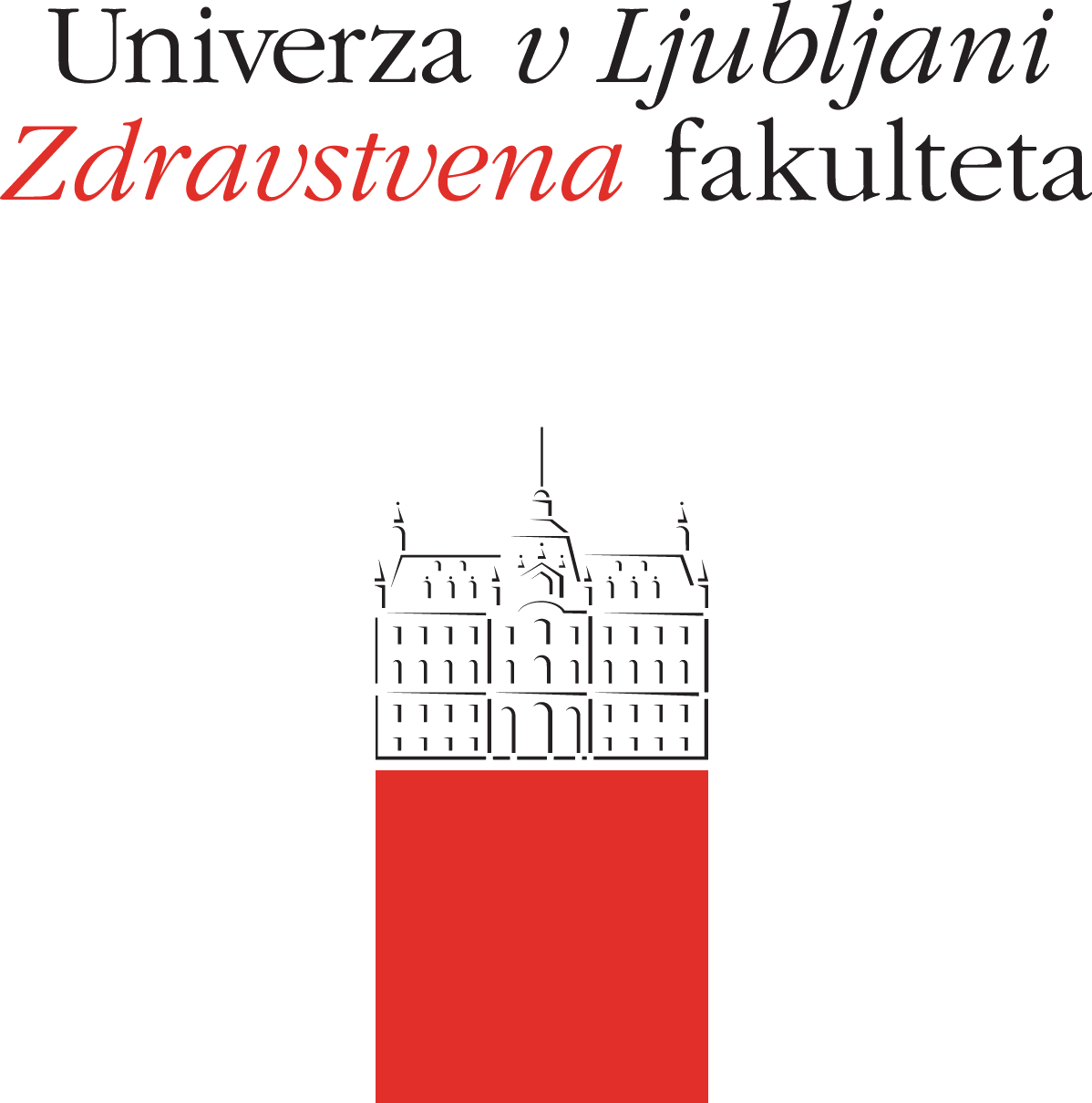 PODATKI O ŠTUDENTUIme in priimek:__________________________________        Vpisna številka:____________________________Študijska smer:__________________________________         Stopnja (ustrezno obkroži): 1. stopnja   2. stopnjaNaslov: _____________________________________________________________________________________GSM:__________________________________________        e-pošta:__________________________________Prvič vpisan(a) v študijskem letu _______ v             Zadnjič vpisan(a) v študijskem letu _______ v1.    2.     3.     4.    letnik                                      1.     2.     3.     4.    letnik  /  dodatno leto         PROŠNJAKomisijo za dodiplomski študij prosim za nadaljevanja študija po prekinitviKomisijo za podiplomski študij prosim za nadaljevanja študija po prekinitviOPOMBA 1: V kolikor morate opraviti tudi vaje se zglasite v Službi za študijske zadeve UL ZF, ki vas bo na vaje razpisala v primeru prostih mest.OPOMBA 2: Za obravnavo vloge za nadaljevanje študija, bo UL ZF po Ceniku prispevkov študentov UL, veljavnem v času opravljanja predmetov, izdala račun.Datum:___________________                                               Podpis študenta:____________________Prošnjo pošljite na naslov:Zdravstvena fakultetaKomisija za dodiplomski študij oz. Komisija za podiplomski študijZdravstvena pot 51000 LjubljanaMANJKAJOČE OBVEZNOSTI V VPISANEM ŠTUDIJSKEM PROGRAMUMANJKAJOČE OBVEZNOSTI V VPISANEM ŠTUDIJSKEM PROGRAMU6.2.7.3.8.4.9.5.10.